湖南新闻奖参评作品推荐表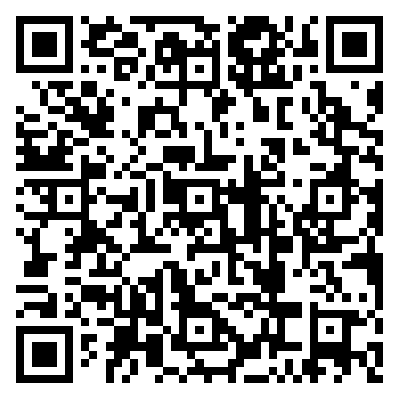 作品标题省委书记、省人大常委会主任张庆伟宣布首届湖南旅游发展大会开幕省委书记、省人大常委会主任张庆伟宣布首届湖南旅游发展大会开幕省委书记、省人大常委会主任张庆伟宣布首届湖南旅游发展大会开幕省委书记、省人大常委会主任张庆伟宣布首届湖南旅游发展大会开幕参评项目参评项目消息作品标题省委书记、省人大常委会主任张庆伟宣布首届湖南旅游发展大会开幕省委书记、省人大常委会主任张庆伟宣布首届湖南旅游发展大会开幕省委书记、省人大常委会主任张庆伟宣布首届湖南旅游发展大会开幕省委书记、省人大常委会主任张庆伟宣布首届湖南旅游发展大会开幕体裁体裁新媒体消息作品标题省委书记、省人大常委会主任张庆伟宣布首届湖南旅游发展大会开幕省委书记、省人大常委会主任张庆伟宣布首届湖南旅游发展大会开幕省委书记、省人大常委会主任张庆伟宣布首届湖南旅游发展大会开幕省委书记、省人大常委会主任张庆伟宣布首届湖南旅游发展大会开幕语种语种作  者（主创人员）孙俪 胡恺 万佶孙俪 胡恺 万佶编辑编辑万佶万佶万佶原创单位张家界市广播电视台张家界市广播电视台刊播单位刊播单位张家界市广播电视台张家界市广播电视台张家界市广播电视台刊播版面(名称和版次)智慧张家界客户端智慧张家界客户端刊播日期刊播日期11月19日11月19日11月19日新媒体作品填报网址新媒体作品填报网址http://share1.zjjrtv.com/?_hgOutLink=vod/newsDetail&id=214068http://share1.zjjrtv.com/?_hgOutLink=vod/newsDetail&id=214068http://share1.zjjrtv.com/?_hgOutLink=vod/newsDetail&id=214068http://share1.zjjrtv.com/?_hgOutLink=vod/newsDetail&id=214068http://share1.zjjrtv.com/?_hgOutLink=vod/newsDetail&id=214068http://share1.zjjrtv.com/?_hgOutLink=vod/newsDetail&id=214068  ︵作采品编简过介程  ︶2022年11月19日，首届湖南旅游发展大会在张家界开幕，这是全球发展倡议下中国高质量发展进程中的湖南行动，也是张家界建市以来，承办的规格最高、影响最大、动员最广、受益最好、成效明显的一次盛会。围绕开幕活动，张家界市广播电视台新媒体中心提前策划，制定报道方案，选定以现场短视频轰炸式报道发布，记者拍摄现场，第一时间将画面传回，编辑通过剪辑短视频迅速发布，短平快。2022年11月19日，首届湖南旅游发展大会在张家界开幕，这是全球发展倡议下中国高质量发展进程中的湖南行动，也是张家界建市以来，承办的规格最高、影响最大、动员最广、受益最好、成效明显的一次盛会。围绕开幕活动，张家界市广播电视台新媒体中心提前策划，制定报道方案，选定以现场短视频轰炸式报道发布，记者拍摄现场，第一时间将画面传回，编辑通过剪辑短视频迅速发布，短平快。2022年11月19日，首届湖南旅游发展大会在张家界开幕，这是全球发展倡议下中国高质量发展进程中的湖南行动，也是张家界建市以来，承办的规格最高、影响最大、动员最广、受益最好、成效明显的一次盛会。围绕开幕活动，张家界市广播电视台新媒体中心提前策划，制定报道方案，选定以现场短视频轰炸式报道发布，记者拍摄现场，第一时间将画面传回，编辑通过剪辑短视频迅速发布，短平快。2022年11月19日，首届湖南旅游发展大会在张家界开幕，这是全球发展倡议下中国高质量发展进程中的湖南行动，也是张家界建市以来，承办的规格最高、影响最大、动员最广、受益最好、成效明显的一次盛会。围绕开幕活动，张家界市广播电视台新媒体中心提前策划，制定报道方案，选定以现场短视频轰炸式报道发布，记者拍摄现场，第一时间将画面传回，编辑通过剪辑短视频迅速发布，短平快。2022年11月19日，首届湖南旅游发展大会在张家界开幕，这是全球发展倡议下中国高质量发展进程中的湖南行动，也是张家界建市以来，承办的规格最高、影响最大、动员最广、受益最好、成效明显的一次盛会。围绕开幕活动，张家界市广播电视台新媒体中心提前策划，制定报道方案，选定以现场短视频轰炸式报道发布，记者拍摄现场，第一时间将画面传回，编辑通过剪辑短视频迅速发布，短平快。2022年11月19日，首届湖南旅游发展大会在张家界开幕，这是全球发展倡议下中国高质量发展进程中的湖南行动，也是张家界建市以来，承办的规格最高、影响最大、动员最广、受益最好、成效明显的一次盛会。围绕开幕活动，张家界市广播电视台新媒体中心提前策划，制定报道方案，选定以现场短视频轰炸式报道发布，记者拍摄现场，第一时间将画面传回，编辑通过剪辑短视频迅速发布，短平快。2022年11月19日，首届湖南旅游发展大会在张家界开幕，这是全球发展倡议下中国高质量发展进程中的湖南行动，也是张家界建市以来，承办的规格最高、影响最大、动员最广、受益最好、成效明显的一次盛会。围绕开幕活动，张家界市广播电视台新媒体中心提前策划，制定报道方案，选定以现场短视频轰炸式报道发布，记者拍摄现场，第一时间将画面传回，编辑通过剪辑短视频迅速发布，短平快。社会效果该作品第一时间发布至各个新媒体平台，得到了广大网友的广泛关注，中央、省级媒体也相继转发。  该作品第一时间发布至各个新媒体平台，得到了广大网友的广泛关注，中央、省级媒体也相继转发。  该作品第一时间发布至各个新媒体平台，得到了广大网友的广泛关注，中央、省级媒体也相继转发。  该作品第一时间发布至各个新媒体平台，得到了广大网友的广泛关注，中央、省级媒体也相继转发。  该作品第一时间发布至各个新媒体平台，得到了广大网友的广泛关注，中央、省级媒体也相继转发。  该作品第一时间发布至各个新媒体平台，得到了广大网友的广泛关注，中央、省级媒体也相继转发。  该作品第一时间发布至各个新媒体平台，得到了广大网友的广泛关注，中央、省级媒体也相继转发。    ︵初推评荐评理语由  ︶此短视频紧贴时事热点，画面拍摄精美，直击现场，发稿迅速及时，故予以推荐。签名：（盖单位公章）2023年  月  日此短视频紧贴时事热点，画面拍摄精美，直击现场，发稿迅速及时，故予以推荐。签名：（盖单位公章）2023年  月  日此短视频紧贴时事热点，画面拍摄精美，直击现场，发稿迅速及时，故予以推荐。签名：（盖单位公章）2023年  月  日此短视频紧贴时事热点，画面拍摄精美，直击现场，发稿迅速及时，故予以推荐。签名：（盖单位公章）2023年  月  日此短视频紧贴时事热点，画面拍摄精美，直击现场，发稿迅速及时，故予以推荐。签名：（盖单位公章）2023年  月  日此短视频紧贴时事热点，画面拍摄精美，直击现场，发稿迅速及时，故予以推荐。签名：（盖单位公章）2023年  月  日此短视频紧贴时事热点，画面拍摄精美，直击现场，发稿迅速及时，故予以推荐。签名：（盖单位公章）2023年  月  日联系人（作者）孙俪孙俪孙俪手机手机1867447328818674473288